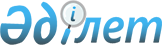 О внесении изменения в постановление акимата от 17 марта 2014 года № 65 "Об организации общественных работ на 2014 год"Постановление акимата Наурзумского района Костанайской области от 6 августа 2014 года № 233. Зарегистрировано Департаментом юстиции Костанайской области 27 августа 2014 года № 5046

      В соответствии с пунктом 5 статьи 20 Закона Республики Казахстан от 23 января 2001 года "О занятости населения", подпунктом 13) пункта 1 статьи 31 Закона Республики Казахстан от 23 января 2001 года "О местном государственном управлении и самоуправлении в Республике Казахстан", постановлением Правительства Республики Казахстан от 19 июня 2001 года № 836 "О мерах по реализации Закона Республики Казахстан от 23 января 2001 года "О занятости населения" акимат Наурзумского района ПОСТАНОВЛЯЕТ:



      1. Внести в постановление акимата Наурзумского района от 17 марта 2014 года № 65 "Об организации общественных работ на 2014 год" (зарегистрировано в Реестре государственной регистрации нормативных правовых актов под № 4597, опубликовано 19 мая 2014 года в газете "Науырзым тынысы") следующее изменение:



      приложение к указанному постановлению изложить в новой редакции согласно приложению к настоящему постановлению.



      2. Контроль за исполнением настоящего постановления возложить на заместителя акима района Исмаилова А.Т.



      3. Настоящее постановление вводится в действие по истечении десяти календарных дней после дня его первого официального опубликования и распространяется на отношения, возникшие с 1 апреля 2014 года.      Аким района                                Т. Даиров

Приложение        

к постановлению акимата  

от 6 августа 2014 года № 233 Приложение        

к постановлению акимата  

от 17 марта 2014 года № 65  Перечень организаций, виды, объемы

и конкретные условия общественных работ,

размер оплаты труда безработных, участвующих

в общественных работах и источник их

финансирования на 2014 год      Продолжение таблицы:
					© 2012. РГП на ПХВ «Институт законодательства и правовой информации Республики Казахстан» Министерства юстиции Республики Казахстан
				№Наименование предприятияВиды общественных работОбъемы общественных работ, в часах1Товарищество с ограниченной ответственностью "Наурзум сервис" акимата Наурзумского районаОказание помощи в проведении работ по благоустройству, озеленению и уходу за зелеными насаждениями и клумбами на территории села Караменды, не требующей предварительной профессиональной подготовки работника20520Оказание помощи в проведении работ по благоустройству, озеленению и уходу за зелеными насаждениями и клумбами на территории села Буревестник, не требующей предварительной профессиональной подготовки работника3024Оказание помощи в проведении работ по благоустройству, озеленению и уходу за зелеными насаждениями и клумбами на территории села Раздольное, не требующей предварительной профессиональной подготовки работника3024Оказание помощи в проведении работ по благоустройству, озеленению и уходу за зелеными насаждениями и клумбами на территории села Уленды, не требующей предварительной профессиональной подготовки работника3024Оказание помощи в проведении работ по благоустройству, озеленению и уходу за зелеными насаждениями и клумбами на территории села Шолаксай, не требующей предварительной профессиональной подготовки работника3024Оказание помощи в проведении работ по благоустройству, озеленению и уходу за зелеными насаждениями и клумбами на территории села Шили, не требующей предварительной профессиональной подготовки работника3024Оказание помощи в проведении работ по благоустройству, озеленению и уходу за зелеными насаждениями и клумбами на территории села Кожа, не требующей предварительной профессиональной подготовки работника3024Оказание помощи в проведении работ по благоустройству, озеленению и уходу за зелеными насаждениями и клумбами на территории села Дамды, не требующей предварительной профессиональной подготовки работника3024Оказание помощи в проведении работ по благоустройству, озеленению и уходу за зелеными насаждениями и клумбами на территории села Мереке, не требующей предварительной профессиональной подготовки работника1672№Наименование предприятияКонкретные условия общественных работОплата трудаИсточник финансирова-

ния1Товарищество с ограниченной ответствен-

ностью "Наурзум сервис" акимата Наурзумского районаПродолжитель-

ность рабочего времени одного участника общественных работ – не более 40 часов в неделю, учитывая ограничения, предусмотренные трудовым законодательст-

вом Республики Казахстан, с двумя выходными днями, обеденным перерывом не менее одного часа.1,5 минимальных размера заработной платыБюджет Наурзумского района